			Kto gdzie pracuje?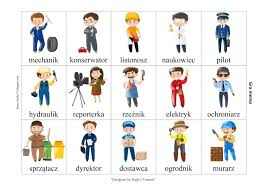 Na całym świecie ludzie wykonują różne zawody określane czasami jako profesje, fach, rzemiosło, zajęcie czy specjalność. Taki stan rzeczy pozwala na zaistnienie społeczeństwa, gdzie ludzie ludziom są potrzebni i uzupełniają się wzajemnie. Wybór zawodu jest dla każdego z nas olbrzymim wyzwaniem i wiąże się z konsekwencjami na wiele lat, czasem na całe życie. Różne są również miejsca pracy dla ludzi wykonujących swój zawód.Postaraj się odgadnąć kto gdzie pracuje i zastanów się nad  trudem i zaangażowaniem wkładanym w każde wykonywane przez ludzi zajęcie.A ty? Czy zastanawiasz się nad tym, jaki będzie twój zawód, gdzie będziesz pracował w przyszłości?Powodzenia w wykonaniu zadania!Do wykonywanego zawodu dopisz odpowiednie miejsce pracy:aktor						ogrodniksprzedawca					chirurgdyrektor						strażaklekarz						policjantelektryk						kierowcafotograf						listonoszkucharz						urzędnikmalarz						leśniczyweterynarz					dozorcastolarz						piłkarzreporterka					pilotpielęgniarka					hydraulikmechanik						informatykmurarz						przewodnikprawnik						piekarzcieśla						nauczycielnaukowiec						konserwatorochroniarz						kelnerrzeźnik						akrobatasprzątacz						dietetykrolnik						kowalpisarz						fryzjersekretarka					kosmetyczkazegarmistrz					konduktordentysta						górnikKarta pracy rozwija kompetencje kluczowe w zakresie porozumiewania się w języku ojczystym, umiejętność uczenia się, kompetencje kluczowe w zakresie świadomości i ekspresji kulturalnej oraz kompetencje kluczowe w zakresie inicjatywności i przedsiębiorczości. Autor: Hubert K.